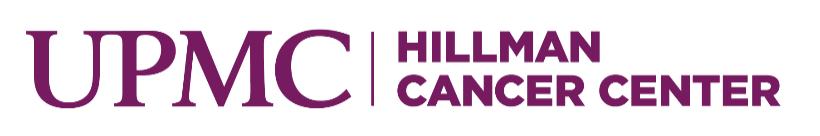 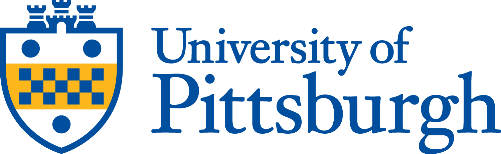 Basic & Translational Research Seminar  Tuesday, February 23, 2021
12:30 PMSeema Lakdawala, PhDAssistant Professor Department of Microbiology and Molecular GeneticsUniversity of Pittsburgh School of Medicine“Seeing is believing: Visualizing Influenza Viral Assembly”Host: Roddy O’Sullivan, PhDClick on link below to join
and remember to please mute your microphone.Join on your computer or mobile appClick here to join the meetingOr call in (audio only)+1 412-447-5295,,533583072#   United States, PittsburghPhone Conference ID: 533 583 072#Find a local number | Reset PINContact: Gina Cuttler, toyg@upmc.edu; 412-623-3241